«День Пионерской организации».(Под звуки пионерских песен отряды выстраиваются на линейку.)Ведущий: Ты молод, смел. Своим пытливым взглядомТы созерцаешь будущего свет.Из прошлого тебе сейчас отрядыТаких же пионеров шлют привет.Геройски шли они на бой с фашизмом.Патриотизма славный тот примерИ веру в счастье светлое ОтчизныХрани сегодня в сердце, пионер!Пусть время изменило идеалы,Но стать строителем в грядущее мостов,Коль галстук повязал на шею алый,Ты с чистым сердцем будь всегда готов!С Днем пионерии тебя! Удачи!Ветров попутных и высоких целей!Костер пусть разгорается все ярче!Иди вперед! И лишь вперед! Смелее!Ведущий: Добрый день, дорогие ребята и уважаемые гости. Сегодня для всех нас необычный день, сегодня Юбилейный праздник 95-летие детских, пионерских организаций.Никита: Сегодня день лучистый, светлыйИ радость в сердце у ребят.Прекрасная планета ДетстваЦветет, звенит, как вешний сад.Настя: И солнце машет нам лучами,И дали дальние светлей.Вновь пионеры созываютДля новых встреч своих друзей.Ведущий: Отряды, внимание! Вносится флаг Российской Федерации, флаг Курского союза детских пионерских организаций, историческое знамя пионерской организации Суджанского района.Равнение на знамена!(играет марш, знаменная группа выносит знамена), разводка барабанщиц по периметруВедущий: Вольно!Ведущий: Юбилейная линейка, посвященная Дню детских пионерских организаций, объявляется открытой.(звучит гимн)У каждого в жизни бывает детство… От него, счастливого или трудного, безоблачного или грустного, во многом зависит жизненный путь. Добрым стремлением и добрым делом, взрослые и дети, наставники и родители – все вместе, мы можем сделать это чье-то детство радостным, солнечным, по-настоящему счастливым…Ведущий: Слово для приветствия предоставляется _______________________Слово предоставляется:___________________________________________________Ведущий: Среди нас живут люди, чья юность прошла в годы войны. И, несмотря на возраст, состояние здоровья, они приходят к нам в будни и в праздники, чтобы в сердцах молодых не угасла память о героическом прошлом нашей страны, служа примером отваги и мужества.Слово предоставляется председателю совета ветеранов войны и труда Суджанского района Бокаловой Елене АлександровнеДаниил: Пусть время чередой идет,Незримой сменою мгновений,Но вечно на земле живетСвятая память поколений.Диана: Не идут крылатые минуты –Шагать и плыть, и мчаться нам –По нашим солнечным маршрутам,По не проложенным путям.Настя: В пути желанном, в испытаньях,В борьбе откроется сполна.Страна мечты и точных знаний,И дружбы смелая страна.Никита: Чтоб в городах и далях сельских,В горячем слове и без слов.И в каждом сердце пионерскомЗвучал наш марш «Всегда готов!»Ведущий: Сегодня ряды нашей организации пополняются новыми ребятами.Диана: Отряд застыл в торжественном молчаньеМинута долгожданная близка.Своей стране большое обещаньеТы произносишь, оробев слегка.Ведущий: Внимание! Вступающим в Курский союз Детских пионерских организаций приготовиться к торжественному обещанию. Смирно!Ведущий! Вступая в Союз Детских пионерских организаций, торжественно обещаю:Дети: Обещаю!Горячо любить свою Родину, обещаю.Дети: Обещаю!Быть надежным товарищем. ОбещаюДети: ОбещаюБыть верным пионерскому слову и делу, Обещаю.Дети: Обещаю.Совершать добрые дела и поступки, Обещаю.Дети: Обещаювсегда выполнять законы пионеров. ОбещаюДети: Обещаю.Повязать пионерские галстуки предоставляется Почетным гостям.(музыка Дорогою добра)Ведущий: Пионеры! К делам на благо Родины, к добру и справедливости, будьте готовы!Дети: Всегда готовы.(Гимн пионерский)Ведущий: Подошла к концу торжественная линейка, посвященная Дню Пионерии.Настя: Озорная, веселая, смелая,Как твой образ иначе лепитьДорогая моя Пионерия,Никогда мне тебя не забыть.Даниил: На дорогах, на стройках, у сквера лиС этим чувством знаком.Только встречу тебя, Пионерия,Сердце вновь затрепещет огнем!Ведущий: Отряды, внимание! Флаг Российской Федерации, флаг Курского Союза Детских пионерских организаций, историческое знамя пионерской организации Суджанского района вынести!Равнение на знамена.(Звучит барабанный марш)Ведущий: Вольно!Ведущий: Торжественная юбилейная линейка объявляется закрытой.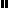 